Amt der Bgld. Landesregierung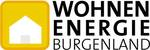 Abteilung 9 – EU, Gesellschaft und FörderwesenHauptreferat WohnbauförderungPrälat-Gangl-Straße 17000 EisenstadtAngaben zum Gebäude, in dem der Tausch eines fossilen Heizungssystems und der Einbau von hocheffizienten alternativen Heizsystemen erfolgen soll:Baujahr des Gebäudes: 	     		 Neubau	 Bestand    Wohnnutzfläche gesamt: 	      m²          	ausschließlich private Nutzung:   Ja    Nein	  				sonstige Nutzung Beschreibung:	     
				      m², oder 	      % der WohnnutzflächeAngaben zur Anlage des bestehenden fossilen Heizungssystems (Öl, Gas, Kohle/Koks-Allesbrenner und Strom-betriebene Nacht- oder Direktspeicheröfen):Typenbezeichnung:	      Zentralheizung     Einzelofen          Brennstoff der bestehenden Anlage: Öl    Gas    Kohle/Koks-Allesbrenner     Strombetriebene Nacht- oder Direktspeicheröfen               Alter/Baujahr:      Die bestehende Anlage wurde komplett deinstalliert:	 ja          nein, bleibt bestehenDie Förderung kann nur gewährt werden, wenn ein altes, fossiles Heizsystem (Öl, Gas, Kohle/Koks-Allesbrenner und strombetriebene Nacht- oder Direktspeicheröfen) entsorgt und durch ein hocheffizientes alternatives Heizsystems ersetzt wird. Der Heizkesseltausch ist vom 1.1.2024 bis 31.12.2024 umzusetzen! Der entsprechende Bonusbetrag kann nur in Kombination mit dem eines fossilen Heizungssystems (Öl, Gas, Kohle/Koks-Allesbrenner und Strom-betriebene Nacht- oder Direktspeicheröfen) auf ein hocheffizientes alternatives System in Anspruch genommen werden. Bei Errichtung einer Photovoltaikanlage und einer Solaranlage ist eine weitere Förderung nach den Richtlinien zur Förderung von Alternativenergieanlagen und Anlagen zur Einsparung von Energie und anderen elementaren Ressourcen für Ein- und Zweifamilienhäuser zulässig.ANGABEN ZUR FÖRDERBAREN, NEUEN ALTERNATIVENERGIEANLAGE(Zutreffende Maßnahmen sind anzukreuzen und vom Installationsbetrieb zu bestätigen)1	 Heizungswärmepumpe Luftwärmepumpe	 Erdreich- oder Wasserwärmepumpe				Fabrikat / Type		     Heizleistung		      in kW (A-7 / W35 bzw. B0 / W35)Wärmeverteilung über 	 Fußbodenheizung         Radiatoren		 WandheizungVorlauftemperatur:		      °CGWP-Wert oder Kältemittel:	     Anschlussmöglichkeit an eine hocheffiziente Nah-/Fernwärme		 ja          neinDie bestehende Anlage wurde komplett deinstalliert: 			 ja          neinMöglicher Bonus für die gleichzeitige Errichtung (Rechnungsdatum innerhalb 12 Monate): einer Photovoltaikanlage, Mindestgröße der Photovoltaikanlage muss eine anerkennbare Leistung von mind. 3 kWpeak erreichen. einer Solaranlage zur Warmwasserbereitung oder Umstellung auf ein Niedertemperatursystem (Flächenheizung oder Niedertemperatur-Heizkörper)Das befugte Unternehmen bestätigt gemäß der Richtlinie 2024 die ordnungsgemäße Montage und Inbetriebnahme der Anlage und die Verwendung fachgerechter Komponenten. Sämtliche Unterlagen (Originale) zur Dokumentation der Erfüllung der technischen Voraussetzungen sind 5 Jahre bei der ausführenden Firma aufzubewahren und der Förderbehörde auf deren Verlangen vorzulegen.Das ausführende Unternehmen bestätigt hiermit auch die vollständige Bezahlung der im Abnahmeprotokoll angeführten Anlage(n).Datum der Inbetriebnahme                                        Firmenmäßige Fertigung2	 Biomasse Stückholzkessel		 Pelletkessel		 Hackgutkessel			Fabrikat / Type:	     Biomasseanlagen mit händischer Beschickung – Kesselleistung in kW		      kWBiomasseanlagen mit automatischer Beschickung – Kesselleistung in kW	      kWWirkungsgrad	      %Feinstaubfilter	 ja          neinAnschlussmöglichkeit an eine hocheffiziente Nah-/Fernwärme		 ja          neinWärmeverteilung über 	 Fußbodenheizung         Radiatoren		 WandheizungDie bestehende Anlage wurde komplett deinstalliert: 			 ja          neinMöglicher Bonus für die gleichzeitige Errichtung (Rechnungsdatum innerhalb 12 Monate): einer Photovoltaikanlage, Mindestgröße der Photovoltaikanlage muss eine anerkennbare Leistung von mind. 3 kWpeak erreichen. einer Solaranlage zur Warmwasserbereitung oder Umstellung auf ein NiedertemperatursystemDas befugte Unternehmen bestätigt gemäß der Richtlinie 2024 die ordnungsgemäße Montage und Inbetriebnahme der Anlage und die Verwendung fachgerechter Komponenten. Sämtliche Unterlagen (Originale) zur Dokumentation der Erfüllung der technischen Voraussetzungen sind 5 Jahre bei der ausführenden Firma aufzubewahren und der Förderbehörde auf deren Verlangen vorzulegen.Das ausführende Unternehmen bestätigt hiermit auch die vollständige Bezahlung der im Abnahmeprotokoll angeführten Anlage(n).Datum der Inbetriebnahme                                        Firmenmäßige Fertigung3	 Anschluss an ein Fern- / Nahheizwerk auf Basis erneuerbarer EnergieFabrikat / Type:		     Heizleistung:		      kWFernwärmeanteil aus erneuerbaren Energieträgern 	      %Wärmeverteilung über 	 Fußbodenheizung         Radiatoren		 WandheizungDie bestehende Anlage wurde komplett deinstalliert: 	 ja          neinMöglicher Bonus für die gleichzeitige Errichtung (Rechnungsdatum innerhalb 12 Monate): einer Photovoltaikanlage, Mindestgröße der Photovoltaikanlage muss eine anerkennbare Leistung von mind. 3 kWpeak erreichen. einer Solaranlage zur Warmwasserbereitung oder Umstellung auf ein NiedertemperatursystemDas befugte Unternehmen bestätigt gemäß der Richtlinie 2024 die ordnungsgemäße Montage und Inbetriebnahme der Anlage und die Verwendung fachgerechter Komponenten. Sämtliche Unterlagen (Originale) zur Dokumentation der Erfüllung der technischen Voraussetzungen sind 5 Jahre bei der ausführenden Firma aufzubewahren und der Förderbehörde auf deren Verlangen vorzulegen.Das ausführende Unternehmen bestätigt hiermit auch die vollständige Bezahlung der im Abnahmeprotokoll angeführten Anlage(n).Datum der Inbetriebnahme                                        Firmenmäßige Fertigung4	 InfrarotheizelementeFabrikat / Type		     Heizleistung der installierten Infrarotelemente		      kWGebäudeheizwärmebedarf laut Energieausweis		      kWh/m²a	(Als Nachweis ist der Energieausweis inkl. Heizlast des zu beheizenden Objektes beizubringen.)Gebäudeheizlast laut Energieausweis	      kW	vorhandene Photovoltaikanlage - Mindestgröße der Photovoltaikanlageanerkennbare Leistung von mind. 3 kWpeak			 ja          neinDie bestehende Anlage wurde komplett deinstalliert: 		 ja          neinAnschlussmöglichkeit an eine hocheffiziente Nah-/Fernwärme:	 ja          neinAustausch auf ein anderes hocheffizientes alternatives Heizsystem möglich aus wirtschaftlichen oder technischen Gründen möglich:				 ja          neinBegründung (Angabe unbedingt erforderlich):Das befugte Unternehmen bestätigt gemäß der Richtlinie 2024 die ordnungsgemäße Montage und Inbetriebnahme der Anlage und die Verwendung fachgerechter Komponenten. Sämtliche Unterlagen (Originale) zur Dokumentation der Erfüllung der technischen Voraussetzungen sind 5 Jahre bei der ausführenden Firma aufzubewahren und der Förderbehörde auf deren Verlangen vorzulegen.Das ausführende Unternehmen bestätigt hiermit auch die vollständige Bezahlung der im Abnahmeprotokoll angeführten Anlage(n).Datum der Inbetriebnahme				Firmenmäßige FertigungDatenschutzmitteilungIch nehme zur Kenntnis, dass die oben erhobenen Daten zur Erfüllung des durch das Förderansuchen/ den Fördervertrag begründete (vor-) vertraglichen Schuldverhältnisses verarbeitet werden. Der Zweck der Verarbeitung ist die Bearbeitung und Abwicklung des Antrages auf Förderung.Weiters nehme ich zur Kenntnis, dass die personenbezogenen Daten zwecks Förderabwicklung/ Erfüllung des Fördervertrages auch an die Hypo-Bank Burgenland AG weitergeleitet werden. Eine Weitergabe an sonstige Dritte (insbesondere Unternehmen, die Daten zu kommerziellen Zwecken verarbeiten) findet nicht statt.Ihre personenbezogenen Daten werden von uns nur so lange aufbewahrt, wie dies durch gesetzliche Pflichten nötig ist. Wir speichern die Daten jedenfalls solange gesetzliche Aufbewahrungspflichten bestehen oder Verjährungsansprüche potentieller Rechtsansprüche noch nicht abgelaufen sind.Unter den Voraussetzungen des anwendbaren geltenden Rechts haben Sie das Recht auf Auskunft über die erhobenen Daten, Berichtigung, Löschung und Einschränkung der Verarbeitung der Daten sowie ein Widerspruchsrecht gegen die Verarbeitung der Daten und das Recht auf Datenübertragbarkeit. Sie haben das Recht auf Beschwerde bei der Datenschutzbehörde.Datenschutzrechtlicher Verantwortlicher im Sinne der Datenschutz-Grundverordnung der Europäischen Union, Verordnung (EU) Nr. 2016/679, ist das Amt der Burgenländischen Landesregierung, 7000 Eisenstadt, Europaplatz 1, Tel.: 057-600, 
E-mail: anbringen@bgld.gv.atAlternativ können Sie sich an unseren Datenschutzbeauftragten die  KPMG Security Service GmbH, Porzellangasse 51, 1090 Wien,  Email: post.datenschutzbeauftragter@bgld.gv.at, wenden.A N S U C H E N (Sonderförderaktion 2024)  um Gewährung eines Förderbeitrages für den Tausch eines fossilen Heizsystems (Öl, Gas, Kohle/Koks-Allesbrenner und strombetriebene Nacht- oder Direktspeicheröfen) und den Einbau von hocheffizienten alternativen Heizsystemen in Ein- und Zweifamilienhäusern sowie von Reihenhäusern im Eigentum AntragstellerAntragstellerAntragstellerAntragstellerAntragstellerAntragstellerZu-/Vorname/TitelZu-/Vorname/TitelGeburtsdatum/ SV Nr.Geburtsdatum/ SV Nr.Geburtsdatum/ SV Nr.StaatsbürgerschaftE-MailE-MailGeschlecht   ☐ männlich   ☐ weiblichGeschlecht   ☐ männlich   ☐ weiblichGeschlecht   ☐ männlich   ☐ weiblichTelefonWohnadresse (ANTRAGSTELLUNG ERST NACH HAUPTWOHNSITZ- BEGRÜNDUNG MÖGLICH!)Wohnadresse (ANTRAGSTELLUNG ERST NACH HAUPTWOHNSITZ- BEGRÜNDUNG MÖGLICH!)Wohnadresse (ANTRAGSTELLUNG ERST NACH HAUPTWOHNSITZ- BEGRÜNDUNG MÖGLICH!)Wohnadresse (ANTRAGSTELLUNG ERST NACH HAUPTWOHNSITZ- BEGRÜNDUNG MÖGLICH!)Wohnadresse (ANTRAGSTELLUNG ERST NACH HAUPTWOHNSITZ- BEGRÜNDUNG MÖGLICH!)Wohnadresse (ANTRAGSTELLUNG ERST NACH HAUPTWOHNSITZ- BEGRÜNDUNG MÖGLICH!)PLZWohnortWohnortWohnortWohnortWohnortStraße / HausnummerStraße / HausnummerStraße / HausnummerStraße / HausnummerStraße / HausnummerStraße / HausnummerKatastralgemeinde (KG):Katastralgemeinde (KG):Katastralgemeinde (KG):Einlagezahl (EZ):Grundstücksnummer (Gst. Nr.): Grundstücksnummer (Gst. Nr.): ⃰ Eigentümer des Hauses:      ⃰ Eigentümer des Hauses:      ⃰ Eigentümer des Hauses:      ⃰ Eigentümer des Hauses:      ⃰ Eigentümer des Hauses:      ⃰ Eigentümer des Hauses:      ⃰ Sind Antragsteller und Eigentümer nicht ident, muss die unten angeführte Zustimmungserklärung ausgefüllt und unterzeichnet werden (ACHTUNG: Eigentümer dürfen nur nahestehende Personen sein!)⃰ Sind Antragsteller und Eigentümer nicht ident, muss die unten angeführte Zustimmungserklärung ausgefüllt und unterzeichnet werden (ACHTUNG: Eigentümer dürfen nur nahestehende Personen sein!)⃰ Sind Antragsteller und Eigentümer nicht ident, muss die unten angeführte Zustimmungserklärung ausgefüllt und unterzeichnet werden (ACHTUNG: Eigentümer dürfen nur nahestehende Personen sein!)⃰ Sind Antragsteller und Eigentümer nicht ident, muss die unten angeführte Zustimmungserklärung ausgefüllt und unterzeichnet werden (ACHTUNG: Eigentümer dürfen nur nahestehende Personen sein!)⃰ Sind Antragsteller und Eigentümer nicht ident, muss die unten angeführte Zustimmungserklärung ausgefüllt und unterzeichnet werden (ACHTUNG: Eigentümer dürfen nur nahestehende Personen sein!)⃰ Sind Antragsteller und Eigentümer nicht ident, muss die unten angeführte Zustimmungserklärung ausgefüllt und unterzeichnet werden (ACHTUNG: Eigentümer dürfen nur nahestehende Personen sein!)Zustimmungserklärung Eigentümer/In (Optional)Zustimmungserklärung Eigentümer/In (Optional)Zustimmungserklärung Eigentümer/In (Optional)Zustimmungserklärung Eigentümer/In (Optional)Nahestehende Personen haben die Zustimmung von der/dem Eigentümer/In für die Durchführung der Maßnahmen nachzuweisenNahestehende Personen haben die Zustimmung von der/dem Eigentümer/In für die Durchführung der Maßnahmen nachzuweisenNahestehende Personen haben die Zustimmung von der/dem Eigentümer/In für die Durchführung der Maßnahmen nachzuweisenNahestehende Personen haben die Zustimmung von der/dem Eigentümer/In für die Durchführung der Maßnahmen nachzuweisenZu-/ VornameGeb. DatumVerwandtschaftsverhältnis zum(r) Antragsteller/InUnterschriftBankverbindung für die Anweisung im Falle einer positiven ErledigungBankverbindung für die Anweisung im Falle einer positiven ErledigungBankverbindung für die Anweisung im Falle einer positiven ErledigungIch (wir) ersuche(n) um Überweisung auf folgende BankverbindungIch (wir) ersuche(n) um Überweisung auf folgende BankverbindungIch (wir) ersuche(n) um Überweisung auf folgende BankverbindungName des BankinstitutesBICIBANKontoinhaber/inIch (wir) erkläre(n) mein (unser) Einverständnis zu der Überweisung auf obgenanntes Konto.Ich (wir) erkläre(n) mein (unser) Einverständnis zu der Überweisung auf obgenanntes Konto.Ich (wir) erkläre(n) mein (unser) Einverständnis zu der Überweisung auf obgenanntes Konto.E R K L Ä R U N GIch (Wir) nehme(n) zur Kenntnis, dass unrichtige und unvollständige Angaben strafbar sind sowie den Verlust der Förderungswürdigkeit und die Rückzahlung der Förderung zur Folge haben.Ich (Wir) nehme(n) zur Kenntnis, dass zu Unrecht erhaltene Förderungen zurückzuerstatten sind.Ich (Wir) bestätige(n), dass in den vorangegangenen 10 Jahren für die im Ansuchen angeführte(n) Alternativenergieanlage(n) keine Förderung des Landes Burgenland (nicht rückzahlbare Zuschüsse durch die Wohnbauförderung oder die BEA) in Anspruch genommen wurden.Ich (Wir) bestätige(n), dass für die im Ansuchen angeführte(n) Anlage(n) keine Mehrfachförderung in Bezug auf andere öffentliche Landes- oder Bundesförderungen (ausgenommen Sonderförderaktionen) in Anspruch genommen wird/wurde.Ich (Wir) bestätige(n), dass ich (wir) die Richtlinie zur Förderung für den Tausch eines fossilen Heizungssystems (Öl, Gas, Kohle/Koks-Allesbrenner und Strom-betriebene Nacht- oder Direktspeicheröfen) von hocheffizienten alternativen Heizsystemen gelesen habe(n) und diese vollinhaltlich akzeptiere(n).- Ich (Wir) erkläre(n), dass meine (unsere) Angaben in diesem Ansuchen richtig und vollständig sind.- Ich bestätige, dass sämtliche erforderliche behördliche Bewilligungen zur Errichtung der neuen Anlage eingeholt wurden und von der zuständigen Behörde pos. genehmigt wurden.Hinweis:Der Heizkesseltausch ist von 1.1.2024 bis 31.12.2024 umzusetzen. Die Förderungsansuchen können von 1.1. 2024 bis 31.01.2025 bei der Förderstelle eingebracht werden. Der Antrag gilt als eingereicht, wenn zumindest folgende Unterlagen vollständig abgegeben wurden: Ansuchen (wenn erforderlich samt unterschriebener Erklärung), erforderliche(s) Abnahmeprotokoll(e), Rechnung(en) und Zahlungsnachweis(e) in Kopie – ausgestellt auf den Förderwerber.Fehlende Unterlagen haben eine Verlängerung der Bearbeitungszeit zur Folge und können telefonisch oder schriftlich nachgefordert werden und sind gesammelt innerhalb der vorgegebenen Frist nachzureichen. Werden erforderliche Unterlagen nicht innerhalb der vorgegebenen Frist nachgereicht, so wird der Antrag außer Evidenz genommen und eine Förderung der eingereichten Anlage(n) kann nicht erfolgen.Alle eingereichten Unterlagen verbleiben bei der Förderstelle und werden nicht zurückgesendet!Bitte beachten Sie, dass sämtliche Energieeffizienzmaßnahmen, die dem §5(1)8 EEffG entsprechen und in Zusammenhang mit den zu fördernden/geförderten Maßnahmen stehen, zur Gänze dem Fördergeber als Maßnahme nach dem Bundes-Energieeffizienzgesetz EEffG angerechnet werden. Der Förderantrag ist per Post oder Mail an das Amt der Bgld. Landesregierung,Abteilung 9 – EU, Gesellschaft und Förderwesen, Hauptreferat Wohnbauförderung, Prälat – Gangl – Straße 1, 7000 Eisenstadt, post.a9-energie@bgld.gv.at zu senden.Eine Persönliche Abgabe ist MO-DO von 08:00-12:00 und 13:00-15:00 sowie FR von 08:00-12:00 möglich.Unvollständige Förderansuchen können nicht angenommen werden.Die Richtlinie 2024 zur Förderung für den Tausch eines fossilen Heizungssystems (Öl, Gas, Kohle/Koks-Allesbrenner und Strom-betriebene Nacht- oder Direktspeicheröfen) und den Einbau von hocheffizienten alternativen Heizsystemen ist unter Formularservice Burgenland ersichtlich.